ПРОЄКТ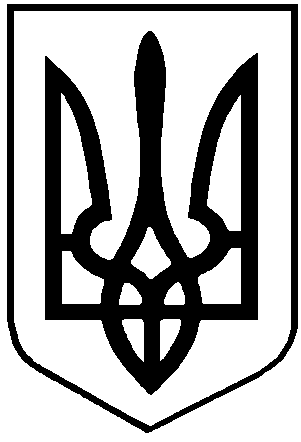 У К Р А Ї Н А    СТОРОЖИНЕЦЬКА  МІСЬКА  РАДА	СТОРОЖИНЕЦЬКОГО РАЙОНУЧЕРНІВЕЦЬКОЇ  ОБЛАСТІ	
XLІІІ чергова сесія VII скликанняР І Ш Е Н Н Я  №    - 43/2020  28 травня 2020 року                                                                      м. Сторожинець    Про встановлення ставок єдиного податку для платників І та ІІ групи на території Сторожинецької об’єднаної територіальної громади Керуючись статтею 26 Закону України «Про місцеве самоврядування в Україні», відповідно до Податкового кодексу України зі змінами, постанови КМУ «Про запобігання поширенню на території України гострої респіраторної хвороби COVID-19, спричиненої коронавірусом SARS-CoV-2» від 11.03.2020 року № 211 з змінами,МІСЬКА РАДА ВИРІШИЛА:Зменшити на період  з 1 червня 2020 року по 30 червня 2020 року ставки єдиного податку затверджені ХХХІІ рішенням позачергової сесії  VII скликання  Сторожинецької міської ради від 27.06.2019 року №170-32/2019 «Про встановлення ставок єдиного податку на 2020 рік для фізичних осіб підприємців», фізичним особам підприємцям згідно додатку, встановивши їх: - для фізичних осіб - підприємців 1-ї групи  у розмірі 0 % від розміру прожиткового мінімуму; - для  фізичних осіб - підприємців 2-ї групи у розмірі 0 % від мінімальної заробітної плати, встановленої законом на 1 січня податкового (звітного) року. 	2. Для застосування ставок зазначених в пункті 1 цього рішення платникам єдиного податку, які зазначені в додатку потрібно звертатись із заявою до податкового органу.	3. Секретарю Сторожинецької міської ради забезпечити оприлюднення даного рішення на сайті Сторожинецької міської ради та надати копію до Сторожинецького управління  ГУ ДПС у Чернівецькій області.	4. Рішення набирає чинності з 01 червня 2020 року.         5.    Контроль за виконанням рішення покласти на постійну комісію з питань фінансів, соціально-економічного розвитку, планування, бюджету (Войцицький С.Л.).Сторожинецький міський голова			            Микола КАРЛІЙЧУКВиконавець:Начальник фінансового відділу                                             Валентина ДОБРАПогоджено:Секретар міської ради	Ігор МАТЕЙЧУКПерший заступник міського голови                                      Петро БРИЖАКНачальник відділу організаційноїта кадрової роботи                                                                   Аліна ПОБІЖАННачальник юридичного відділу                                              Аурел СИРБУ   Начальник відділу документообігу та контролю                Микола БАЛАНЮК